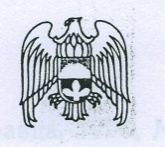 КАБАРДИНО-БАЛКАРСКАЯ РЕСПУБЛИКАСОВЕТ МЕСТНОГО САМОУПРАВЛЕНИЯ СЕЛЬСКОГО ПОСЕЛЕНИЯ  ШОРДАКОВОЗОЛЬСКОГО МУНИЦИПАЛЬНОГО РАЙОНА361705 Зольский район с. Шордаково, ул. Ленина, 105;тел. 73-1-41;e-mail:adm.shordakovo@mail.ruРЕШЕНИЕ № 26/220.11.2015                                                                                       с.п.ШордаковоО налоге на имущество физических лиц на территории сельского поселения ШордаковоВ соответствии с Федеральным законом от 04.10.2014г. № 284-ФЗ «О внесении изменений в статьи 12 и 85 части первой и часть вторую Налогового кодекса Российской Федерации и признании утратившим силу закона Российской Федерации « О налогах на имущество физических лиц», принятого 26.09.2014 года Государственной Думой и закона КБР от 13.11.2015 года № 43-РЗ «Об установлении единой даты начала применения на территории Кабардино-Балкарской Республики порядка определения налоговой базы по налогу на имущество физических лиц исходя из кадастровой стоимости объектов налогообложения», Совет местного самоуправления сельского поселения Шордаково РЕШИЛ:Ввести на территории сельского поселения Шордаково с 1 января 2016 года налог на имущество физических лиц.Налог на имущество физических лиц является местным налогом и уплачивается собственниками имущества, обладающими правом собственности на имущество, признаваемое объектом налогообложения в соответствии со статьей 401 Налогового кодекса Российской Федерации и настоящим Решением.Объектом налогообложения признается расположенное в пределах сельского поселения Шордаково следующее имущество:1)жилой дом;2)жилое помещение (квартира, комната);3)гараж, машино-место;4)единый недвижимый комплекс;5)объект незавершенного строительства;6)иные здания, строения, сооружения,помещения.В целях настоящего пункта жилые строения, расположенные на земельных участках, предоставленных для ведения личного подсобного дачного хозяйства, огородничества, садоводства, индивидуального жилищного строительства, относятся к жилым домам.Не признается объектом налогообложения имущество, входящее в состав общего имущества многоквартирного дома.4. Утвердить ставки налога на имущество физических лиц в зависимости от кадастровой стоимости объектов налогообложения (с учетом доли налогоплательщика в праве общей собственности на каждый из таких объектов) согласно приложению.5. Налог подлежит уплате налогоплательщиком в срок не позднее 1 октября года, следующего за истекшим налоговым периодом.6. Установить, что для граждан, имеющих в собственности имущество, являющееся объектом налогообложения на территории сельского поселения Шордаково льготы, установленные в соответствии со ст. 407 Налогового Кодекса Российской Федерации, действуют в полном объеме!7. Признать утратившим силу решение Совета местного самоуправления от 26.10.2005г. №4 «О  налоге на имущество физических лиц»8. Настоящее решение подлежит официальному опубликованию в газете «Зольские вести» и на официальном сайте сельского поселения Шордаково .9. Настоящее решение вступает в силу с 1 января 2016 года, но не ранее, чем по истечении 1 месяца со дня официального опубликования.Председатель Совета местного самоуправления сельского поселения ШордаковоЗольского муниципального района                                          А.А.МальсургеновПриложение к Решению Совета местного самоуправления  сельского поселения Шордаково  от 20.11.2015 № 26/2Ставки налога на имущество физических лицНОВАЯ  РЕДАКЦИЯИзменение приложения согласно решения сессии №27/1 от 27.11.2015 «Приложение к Решению Совета местного самоуправления  сельского поселения Шордаково  от 20.11.2015 № 26/2Ставки налога на имущество физических лиц№ п/пНаименование объекта налогообложенияСтавка налога1Жилой дом0,12Жилое помещение0,13Гараж, машино-место0,14Хозяйственные строения или сооружения, площадь каждого из которых не превышает 50кв. м. и которые расположены на земельных участках, предоставленных для ведения личного подсобного, дачного хозяйства, огородничества, садоводства или индивидуального жилищного строительства0,15Единый недвижимый комплекс0,56Объект незавершенного строительства0,37Иные здания, строения, сооружения, помещения0,3№ п/пНаименование объекта налогообложенияСтавка налога1Жилой дом, Жилое помещение0,32Объекты незавершенного строительства в случае, если проектируемым назначением таких объектов является жилой дом0,33Единые недвижимые комплексы , в состав которых входит хотя бы одно жилое помещение (жилой дом)0,34Гараж, машино-место0,35Хозяйственные строения или сооружения, площадь каждого из которых не превышает 50кв. м. и которые расположены на земельных участках, предоставленных для ведения личного подсобного, дачного хозяйства, огородничества, садоводства или индивидуального жилищного строительства0,36Объекты налогообложения, включенные в перечень, определяемый в соответствии с пунктом 7 статьи 378.2 налогового кодекса, объекты налогообложения, кадастровая стоимость которых не превышает 300 миллионов рублей.2,07Прочие объекты налогообложения0,5»